Конкурс детского и юношеского литературно-художественного творчества «Дети и книги».Номинация:  «Иллюстрации к любимым книгам».Шарль ПерроАвтор: Гапизова Залму Абдуллагаджиевна,25.01.2006 года рождения.Домашний адрес: 357940, Ставропольский край, Степновский район, село Иргаклы,  улица Колхозная,  дом 13Образовательное учреждение:    Муниципальное казенное общеобразовательное учреждение «Средняя общеобразовательная школа №2»,  5 «Б» класс,357940, Ставропольский край, Степновский район, село Иргаклы,  улица Колхозная,  3Телефон: 8(865)6339448Педагог-руководитель: Ибрагимова Салиме Отешовна– учитель русского языка и  литературы2016-2017 уч.год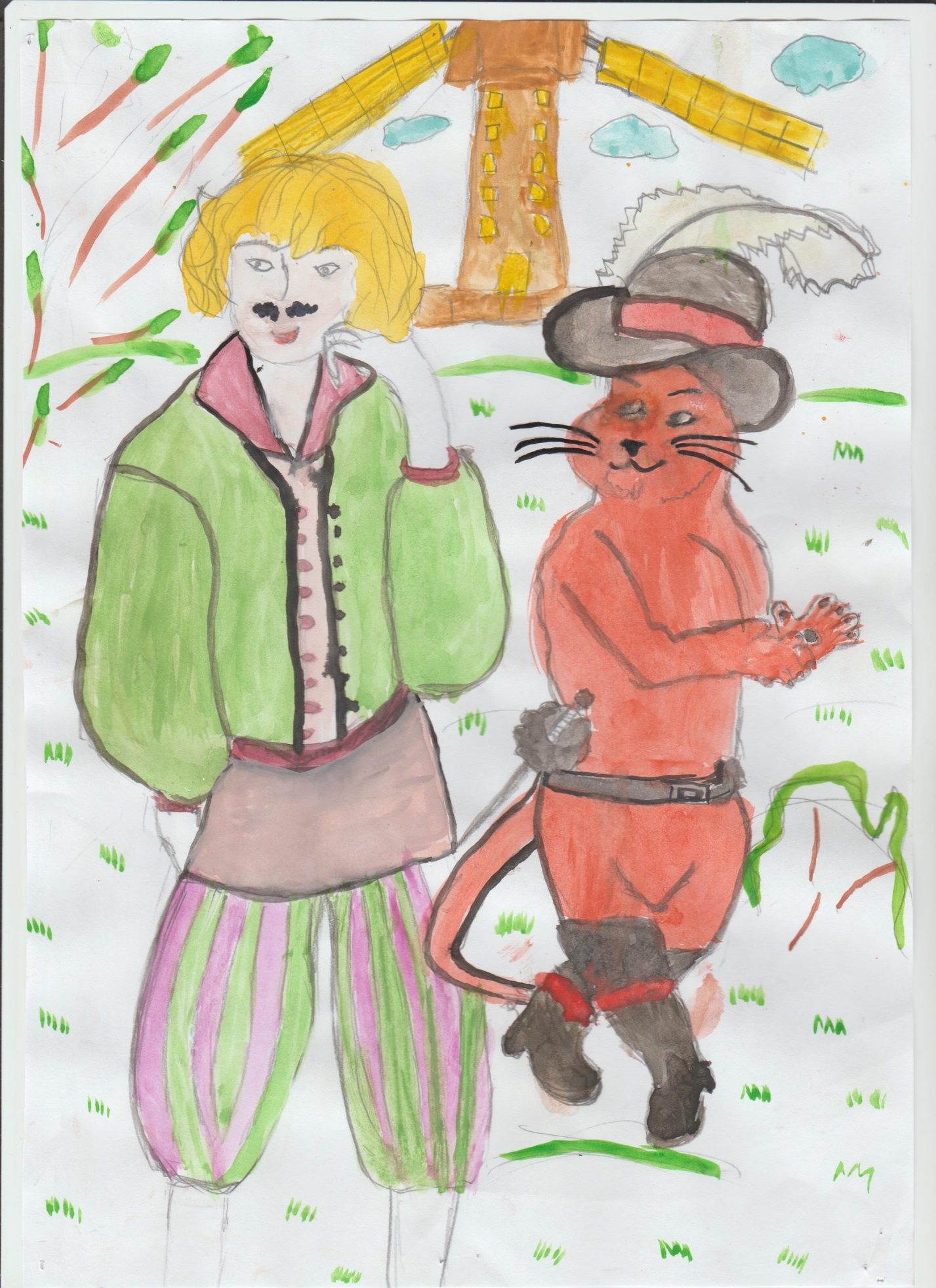 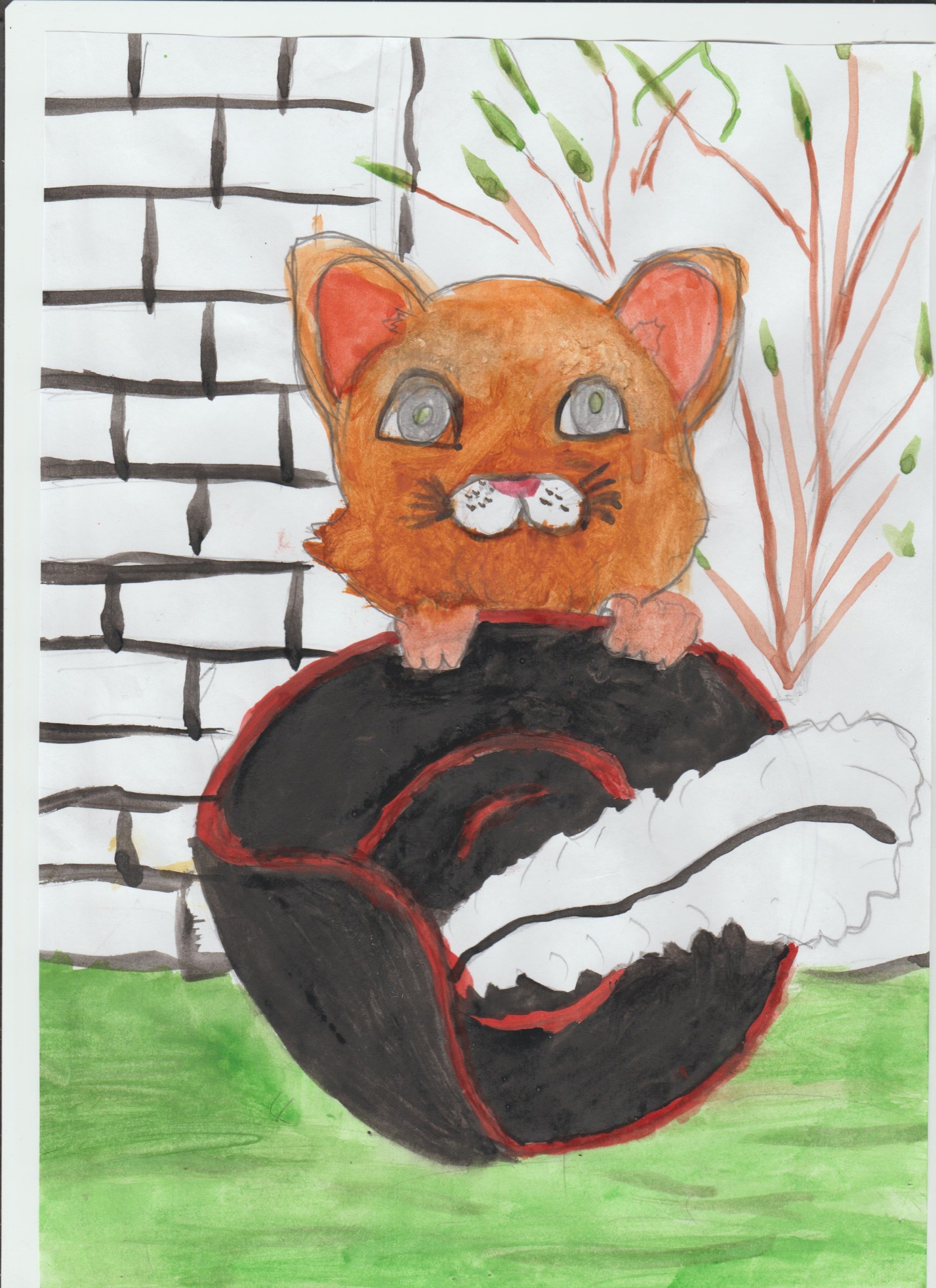 